MINUTES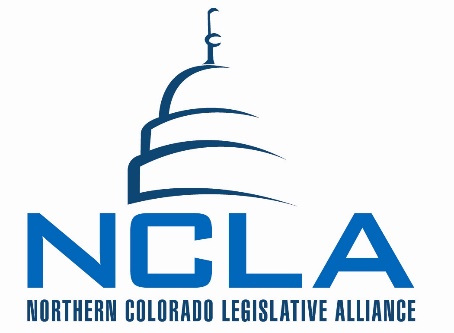 Board of Directors Meeting April 28, 2016 7:30 a.m. – 9:00 a.m. 	Conference Call meeting  NCLA Chair – Laurel LaBondeMeeting called to order and quorum established by Chair LaBonde at 7:30am.   Quorum established at start of meeting.Board attendance recorded on tracking worksheet.Notes taken by Mindy McCloughan. Miller running NOCOM tradeshow.Guests: Ann Hutchison, Fort Collins Area Chamber of Commerce.  Consent agenda and financial report was approved as presented.Solin presented a legislative update and reported on the transportation project list.Bill Review:HB16-1450 support in concept on a 1st Tom N. seconded by Kermit A.HB16-1454 No position – no action takenHB16-194 Monitor – 1st Tom N. seconded by Steve ToolCommittee Updates:Workers: NO reportWater: No ReportEnergy: Sarah reported on the Energy proud luncheon on May 16th with limited seatingTransportation: Sandra reported the transportation commission approved additional 50 million for the corridor. Sandra also reported a construction defects bill still hasn’t dropped yet. Mtg. adjourned at 8:37amNameApril 28th  MayNot presentAllardxGrantNot present MaxeyxToolxWaldoNot present MacQuiddyxBrightxDenniexJerkexLaBondexNortonxWilliamsxMcCloughanxBeckerSan AntonioClarkxGazlayxKoelzerxMcCambridgeNot participating in boardOlsonNot presentWernerxMontgomeryNot presentSolinCalled in to meetingMillerNot Present - NOCOM